Het morele verval van evangelicals in de VSIn de voetnoten zijn verwijzingen naar VIDEO. Kopieer op je computer de verwijzing naar je browser en je kunt het bekijken. Erop klikken werkt niet.Als je met niet-christenen over je geloof spreekt wordt al snel het volgende bezwaar gemaakt: ‘Jezus, dat is allemaal goed en wel. Maar al snel ging het met de kerk moreel bergafwaarts.’ Deze visie is vooral gebaseerd op intuïtie. De feiten zijn echter anders. De eerste drie eeuwen is de kerk als minderheid in het Romeinse Rijk moreel overeind gebleven. Soms waren er vervolgingen en soms waren er periodes van vrede. Maar de kerk bleef het onderricht van de apostelen eerbiedigen. In de eerste helft van de 2e eeuw zien wij een grote overeenkomst met de apostolische tijd. De kerk was een strenge kerk. Als je soldaat was of gladiator, mocht je niet gedoopt worden. In de derde eeuw deden nieuwe fenomenen hun intrede in de kerk. Het kloosterleven kwam op, de kerk werd meer hiërarchisch en er waren veel vrouwen die vanwege hun toewijding aan hun geloof  ongehuwd wilden blijven.Het echte verval vond plaats in de vierde eeuw. Onder keizer Constantijn werd het christelijk geloof een erkende religie. Vijftig jaar later werd het christendom de officiële godsdienst in het Romeinse Rijk. Eerst liep je gevaar als je ervoor uitkwam dat je christen was. Nu werd het goed voor je maatschappelijke carrière als je je liet dopen. De pacifist G.J. Heering noemde dit ‘de zondeval van het christendom’. Wat ik hieronder ga betogen is dat in de evangelische wereld een vergelijkbare ontwikkeling gaande is, waarin het onderwijs van Jezus ondergeschikt gemaakt wordt aan chauvinisme, wij-zij-denken en nationalisme. De evangelische beweging heeft zijn zinnen gezet op macht en betaalt daar een hoge morele prijs voor. Bovendien wordt de wereld er bepaald niet veiliger op.Billy GrahamEen belangrijke inspiratiebron voor deze bijdrage is de productie The evangelicals dit jaar van Arte France. Soms laten beelden een veel diepere indruk na dan teksten. De serie van 3 afleveringen begint met Billy Graham. Er is niemand in de wereld die zoveel mensen live het evangelie heeft gebracht als Billy Graham (men schat 210 miljoen mensen). Op al zijn bijeenkomsten had hij een eenvoudige boodschap. Er is een weg die naar de hemel leidt. En er is een weg die leidt naar de hel. In zijn massabijeenkomsten riep hij in een directe stijl zijn hoorders op om naar voren te komen en Jezus aan te nemen als hun persoonlijke verlosser. Grote hoeveelheden toehoorders werden in hun hart getroffen en gingen naar voren. In het begin van zijn carrière kijkt Graham recht in de camera en zegt: ‘Wil je dat je problemen opgelost worden? Wil je die last van je schouders? Wil je nu een einde maken aan je frustratie en innerlijke conflicten? Wil je innerlijke vrede in je ziel? Wil je dat? Wil je dat echt? Goed, dat kan. En het kan nu: als je Christus binnenlaat in je hart.’Mijn leerlingen gaven als commentaar: ‘dit is een reclameman’. Een juiste observatie. Graham begon zijn carrière als verkoper van borstels.We kunnen Graham niet los maken van de Amerikaanse cultuur, waaruit hij voortkomt. Hij kreeg grote giften van mensen die rijk waren geworden door de olie-industrie. Hij had een heel individualistische kijk op de mens, wat precies kadert in het geloof in de vrije-markt-economie. Het meest gevoelige onderwerp in Billy Graham zijn werk is zijn maatschappelijke opstelling. In het begin van zijn carrière zorgde hij er eigenhandig voor dat tijdens de grootschalige samenkomsten zwarten en blanken als toehoorders gemengd waren. Graham had contact met Martin Luther King. Hij nodigde hem uit als spreker tijdens zijn campagnes. Maar er waren ook verschillen. Graham protesteerde niet tegen de oorlog in Vietnam. En hij liep niet mee in de mars van Selma naar Montgommery. Ongetwijfeld had deze ambivalentie te maken met het feit dat Billy Graham het als zijn roeping zag om mensen persoonlijk het evangelie te brengen van de vergeving van zonden en van de hoop op het eeuwige leven. Al het andere was voor hem bijzaak.  Toch bracht het contact met de machtigen der aarde hem soms ook in problemen.Billy Graham had persoonlijk contact met alle Amerikaanse presidenten (behalve JF Kennedy, omdat die Rooms-katholiek was). Van Truman tot Barak Obama. Hij was bijvoorbeeld aanwezig bij George Bush toen hij de VS de inval in Irak begon.De grote schok kwam na zijn ondersteuning van kandidaat Nixon om president te worden in 1969. Toen na het Watergate-schandaal de opname van privégesprekken van Nixon bekend werden was Graham ontdaan door het grove taalgebruik van Nixon. Hij kon echter niet ongedaan maken dat hij Nixon mee aan de macht had geholpen.Grahams ambivalente houding tegenover politiek vormt een rode draad in heel zijn loopbaan. Toch is het te eenvoudig om Billy Graham voor te stellen, als een man die blind was voor onrecht en voor de materiële nood van armen in deze wereld. In 1974 organiseerde Billy Graham een grote wereldconferentie over evangelisatie. Tijdens deze conferentie werd een tekst opgesteld, die the Lausanne Covenant is gaan heten. Daarin wordt onder andere gesteld: ‘Evangelieverkondiging en sociaal-politieke betrokkenheid behoren beiden tot onze christelijke opdracht’; ‘de boodschap van redding is verbonden met een oordeel over iedere vorm van onderdrukking en discriminatie’; ‘we zijn geshockeerd door de armoede van miljoenen en de ongerechtigheid die er achter zit’; ‘het evangelie veronderstelt niet de superioriteit van de ene cultuur boven een andere’; ‘we belijden dat we gestreefd hebben naar kerkgroei ten koste van de morele toerusting van kerkleden’.Afvallige evangelicalsDe documentaire The evangelicals toont, dat Grahams voorzichtige en soms niet geslaagde maatschappelijke opstelling aan het eind van de jaren 70 plaats maakte voor een veel meer nadrukkelijke conservatieve politieke opstelling bij andere evangelischen, die Ronald Reagan aan de macht hielpen. We hebben het dan vooral over de Moral Majority van Jerry Falwell. De scheiding van kerk en politiek kwam met deze beweging steeds meer onder druk te staan.De voedingsbodem voor deze nadrukkelijk conservatieve opstelling was de documentaire van Francis Schaeffer Whatever happened to the Human Race? in 1979. Francis Schaeffer maakte al eerder naam met zijn analyses van de seculiere cultuur. Cultuurkritiek zag hij als een indirecte vorm van evangelisatie. De documentaire Whatever happened to the Human Race stelt dat de legalisatie van abortus zal leiden tot lichtzinnige praktijken van euthanasie en zelfs kindermoord. Deze documentaire wordt nog steeds op opleidingsinstituten in de VS gebruikt. Francis Schaeffers zoon Frank Schaeffer heeft zich echter korte tijd later afgekeerd van de boodschap van de documentaire. Hij zegt dat hij er getuige van was dat Billy Graham zich keerde tegen de anti-abortus-campagne van zijn vader. Zelf schaamt hij zich voor zijn medewerking aan de documentaire. In het boek Crazy for God vertelt hij hoe hij opgroeide in het gezin van zijn ouders, oprichters van L’Abri in Zwitserland. Zijn ouders waren allebei fundamentalistisch in hun geloof, maar door zich te verdiepen in cultuur probeerden ze duidelijk te maken dat het niet achterlijk is om te geloven. Openhartig schrijft Frank over de spanningen die hij ontdekte in het geloof van zijn ouders en over zijn vader die in bepaalde opzichten verknipt was. In de VS maakt Frank kennis met de evangelische wereld daar – ‘een wereld van dommerikken en charletans en van ontwikkelde gelovigen, die om financiële redenen niet meer weg kunnen’. ‘Wat als de wereld complex is. Wat als flexibiliteit vereist is? Wat als ideologie een slechte vervanging is voor gezond verstand?’Een vergelijkbare verandering vinden we bij Robert Schenk. In The evangelicals zien wij hem staan bij een abortuskliniek terwijl hij roept naar de vrouwen die naar binnen willen gaan. Zijn campagne is ‘Save the Commandaments’. Doelwit zijn politici en ‘de losgeslagen federale gerechtshoven’. Ze krijgen van hem een replica van de tien geboden. Nu zegt hij: ‘ik heb veel mensen bang gemaakt. Ik beweerde dat het toelaten van het homohuwelijk, heterohuwelijken kapot zou maken. Ik handelde niet vanuit liefde, maar vanuit minachting. Ik schreef 3 miljoen brieven per jaar. We kregen een enorme stroom aan giften. Mijn adviseurs zeiden: Je moet hun angst aanwakkeren. Je moet de mensen boos maken. Dan zullen de mensen meer geld geven. Onze beweging veranderde van een religieuze in een politieke beweging.’Later richt Robert Schenk het Bonhoefferinstituut op. Spiritueel is dit een aardverschuiving. Bonhoeffer was een briljante Duitse theoloog die nadruk legde op de navolging van Christus en in een vroeg stadium zich verzette tegen de beweging van Adolf Hitler. Uiteindelijk heeft hij zijn verzet met de dood moeten bekopen. Schenk concludeert: ‘We kunnen niet zeggen dat Donald Trump hetzelfde is als Adolf Hitler. Het zijn twee verschillende persoonlijkheden. Maar de volgzame houding van de kerk tegenover het nazisme en de kritiekloze steun voor Trump in conservatieve kerken vandaag is bijna exact hetzelfde. Op een gegeven ogenblik was in Duitsland verzet tegen Hitler niet meer mogelijk. We moeten het hier niet zo ver laten komen.’Bolsonaro veroordeeld; Trump blijft (voorlopig) In Brazilië zijn dezelfde krachten aanwezig als in de VS. Bolsonaro kopieerde alles wat Trump deed en hij kwam aan de macht. De Amazone was er vooral voor economische exploitatie. De Covid-crisis werd vergeleken met de griep, het was volgens Bolsonaro een fantasie - met vele doden tot gevolg. De OCCRP beschuldigde Bolsonaro van de afbraak van het justitiële apparaat en het ruimte geven aan georganiseerde criminaliteit.Om kort te gaan: Bolsonaro’s populariteit daalde toen hij eenmaal president was. Hij werd niet herverkozen. Op 30 juni 2023 besloot de rechter dat Bolsonaro tot 2030 niet meer verkiesbaar was, omdat hij probeerde de geldigheid van de verkiezingen in 2022 te ondermijnen. Met dit vonnis toont de democratische rechtstaat van Brazilië zich sterker dan die van de VS. Want Trump betwiste eveneens de verkiezingen. Hij spande rechtzaken aan, die echter geen bewijs van fraude opleverden. Toch bleef hij herhalen dat de verkiezingen waren ‘gestolen’. Hij liet op 6 januari 2021 een meute het Capitool bestormen, maar mag nog steeds deelnemen aan de verkiezingen voor president van de VS eind 2024.Evangelische steun voor TrumpNa de bestorming van het Capitool op 6 januari 2021 verklaarde Frank Schaeffer: ‘zeventig procent van de Republikeinse kiezers (voor een groot deel evangelicals) verwerpen de wettigheid van de verkiezingen. Het aanvechten van de rechtmatigheid van de verkiezingen is uniek in de Amerikaanse geschiedenis’. Het is een bewuste strategie van Trump geweest om bij zijn eerste verkiezingscampagne resoluut partij te kiezen voor de evangelische nationalisten. Zelf is Trump namelijk niet zo gelovig en hij heeft vele ondeugden: doorlopend liegen, zakelijk mensen bedriegen, genadeloos wraakzuchtig zijn en seksueel onbetrouwbaar zijn. Trump is een narcistische persoonlijkheid die (dat moet je toegeven) weet hoe hij zaken naar zijn hand kan zetten. In zijn eerste ambtsperiode heeft hij rigoureus evangelischen alle ruimte gegeven in het Witte Huis. In elk ministerie kwam er een hoofd Geloof, maar ook in elke overheidsinstelling. Michele Bachmann was presidentskandidaat in 2012 en is nu decaan van the School of Government, opgericht door Pat Robertson. Zij beweert dat er mogelijk wel Trumpaanhangers waren die het Capitool binnengingen op 6 januari 2021, maar dat het geweld niet van hen kwam maar van Black lives matter en Antifa (een anti-fascistenbeweging). Zonder blikken of blozen neemt ze de leugens van Trump over. Hoe is het mogelijk dat vrome christenen vatbaar zijn voor fascisme en dat zij de leugens die hun gepresenteerd worden niet doorzien? De meeste democratieën vinden hun eind namelijk niet door een staatsgreep, maar door het electoraat dat kritiekloos de boodschap van charlatans aanneemt. Als het te laat is ontdekken ze dat er een dictator aan het hoofd van hun land staat. Denk aan Venezuela, Hongarije, Nicaragua, Peru, de Philippijnen, Turkije….Maar hoe krijgen die onbetrouwbare leiders het voor elkaar om zovelen een rad voor de ogen te draaien? Carolyne Baker haalt in Confronting Christofascism een artikel aan van Kali Holloway in 1916, waarin ze 14 kenmerken van fascisme noemt. Ik pik er een aantal uit.Het ophemelen van het verleden. Trump heeft MAGA als leus. Maar wanneer was de VS eigenlijk great?Het aanwakkeren en exploiteren van angst voor diversiteit.Aansluiten bij frustraties van de middenklasseAnderen zwart makenMilitairisme (in sommige kringen in de VS houdt men schietoefeningen na gebed en bijbelstudie)Eigenroem: wij zijn de beste. NationalismeMachismo en minachting voor vrouwenIn 2018 voegde Jason Stanley hier nog een kenmerk aan toe: anti-intellectualisme en geloof in complottheorieën. En in het verlengde hiervan: ‘een samengesteld geheel van leugens als vervanging van de feitelijke waarheid’ (Hanna Arendt over het nazisme).Racisme, nationalisme en economische hebzucht zijn dus dominante kenmerken onder conservatieve christenen in de VS. Over de zucht naar rijkdom hebben we het nog niet gehad. Paula White werd miljonair in haar kerkelijke bediening. Oral Roberts gebruikte het medium televisie om multimiljonair te worden. Zo zijn er vele anderen: Creflo Dollar (!) 27 miljoen, de gebedsgenezer Benny Hinn 60 miljoen, Joel Osteen en Pat Robertson 100 miljoen en Kenneth Copeland 300 miljoen. Het is slechts een greep. De theologische onderbouwing van deze rijkdom noemen we het welvaartsevangelie. De eenvoudige gedachte hierin is dat als je geld aan de kerk geeft (bij voorkeur een tiende van je inkomen), dat God je dan een veelvoud hiervan zal teruggeven.Na de bestorming van het Capitool werd het volgende gebed uitgesproken:God we betreuren dat wij ons land boven u geplaatst hebben.We erkennen dat dit afgoderij is.We belijden dat we verleid worden om onze machtpositie voort te zetten.We vertrouwen meer op onszelf en ons Amerikaanse individualisme.In plaats daarvan willen we vredelievende mensen zijn,Gesterkt door de kracht van de Heilige Geest.Wees barmhartig. Ontferm u over ons, Jezus.Nikki Toyama-Szeto van Christenen voor sociale actieDe psychologie achter fundamentalismeEen fundamentalist ontleent zijn zekerheden aan de Bijbel als Gods woord.Voor hem is het absoluut noodzakelijk om te geloven in de autoriteit van de Bijbel.Voor kinderen is het niet goed om op te groeien in een fundamentalistisch milieu. Je mag namelijk geen vragen stellen. Onafhankelijk denken is fout. Je moet je onderwerpen.Bovendien leidt een exclusief denken tot intolerantie. Terwijl we juist als burgers pluralisme moeten aanvaarden om goed samen te leven.De externe autoriteit van fundamentalisten is de Bijbel.Er bestaat echter ook een interne autoriteit: dat is je hart. Dat zijn je eigen overwegingen. Je gevoel voor rechtvaardigheid en menslievendheid. Je mag je hart nooit het zwijgen opleggen.Kenmerk van volwassenheid is het aanvaarden van onvolmaaktheid. Het besef dat de Bijbel niet op alle vragen antwoord geeft. Dat er tussen de Bijbelboeken soms grote verschillen bestaan in de visie op geloof. Dat sommige hoofdstukken in de Bijbel saai zijn. En dat er gedeeltes zijn in de Bijbel (over genocide en de hel) die op gespannen voet staan met ons moderne levensgevoel. Een realistische visie op wat je wel en niet met de Bijbel kunt is een teken van intellectuele rijpheid.Wie de Bijbel gebruikt als een verzameling van bewijsplaatsen zit nog in de puberteit.Evangelische steun voor IsraëlHet derde deel van The Evangelicals gaat over de steun van evangelicals voor Israël. We laten het beeldmateriaal van de serie even liggen, want het is begin januari 2024.Als wraak op de eveneens barbaarse aanval van Hamas op Israëlische burgers op 7 oktober 2023 heeft Israël inmiddels 22000 mensen in Gaza de dood in gejaagd. Dat zijn er beduidend meer dan in de oorlog van 1948/49.Het aantal ontheemden in Gaza is meer dan het dubbele van het aantal vluchtelingen in 1948/49.De wapenleveranties van de VS aan Israël hebben een lange voorgeschiedenis.In 1999 besloot de regering van de VS om 2,67 miljard dollar per jaar aan militaire steun te geven aan Israël. In 2017 is dit bedrag opgelopen tot 3,8 miljard dollar per jaar.  Na de uitbraak van Hamas en de massamoord op 7 oktober 2023 deed  Biden de toezegging van 14 miljard aanvullende militaire hulp. Onderdeel van deze toezegging was een levering van 5000 extra MK-84-bommen. Deze bommen zijn buitengewoon destructief. De bommen wegen bijna 1000 kilo en zijn ongeleid. Het Israëlische leger gebruikte honderden MK-84-bommen op burgerwijken in het zuiden. De enige juiste beslissing die de Biden-administratie kan nemen is om wapenleveranties stop te zetten. Nu is de regering Biden medeplichtig aan oorlogsmisdaden.Waarom is er zo’n onvoorwaardelijke steun voor Israël in de VS?Het antwoord is: omdat 25% van het electoraat bestaat uit christenfundamentalisten met een zionistisch gedachtegoed. Geen enkele politicus in de VS kan deze groep negeren. Vaak wordt gesproken over de joodse lobby in de VS. Het christenzionistisme is echter een veel belangrijkere factor. Zo belangrijk dat de regering van de VS Israël nooit zal beschuldigen van oorlogsmisdaden.Er is echter genoeg. Diefstal van land. Vernietiging van huizen. Onklaar maken van waterbronnen voor bedoeïenen. Straffeloze geweldpleging door kolonisten. Bewust belemmeren van mobiliteit en economische vooruitgang in de bezette gebieden. De administratieve etnische zuivering van Palestijnen in Oost Jeruzalem. 5000 Politieke gevangenen.En recent wat Gaza betreft: door Israël veilig verklaarde routes werden gebombardeerd. Wegen, auto’s, appartementen, landbouwgrond – alles werd vernield om de weg te banen voor de Israëlische grondtroepen. Ziekenauto’s werden beschoten. Hulpverleners werden niet gespaard. Honderden dokters, VN-medewerkers en journalisten kwamen om. En meedogenloos werd de burgerbevolking water, elektriciteit, brandstof en voedsel onthouden.Waarom spelen al deze argumenten geen rol?Omdat christenzionisten geloven dat God een plan heeft met de terugkeer van de Joden in het beloofde land. Men gelooft dat dit een vervulling is van de profetieën in het Oude Testament.Na het uitroepen van de staat Israël in 1948 door Ben Goerion is bij velen het gevoel ontstaan dat de eindtijd aangebroken is. Hal Lindsey plakte in de bestseller De planeet die aarde heette zelfs een uiterste datum op het einde van de wereld: 1988. Want Jezus had gezegd: ‘deze generatie zal niet voorbij gaan eer dit alles geschiedt’ (Marc 13:30). De onderstaande illustratie geeft goed weer wat het denkpatroon is van Christenzionisten.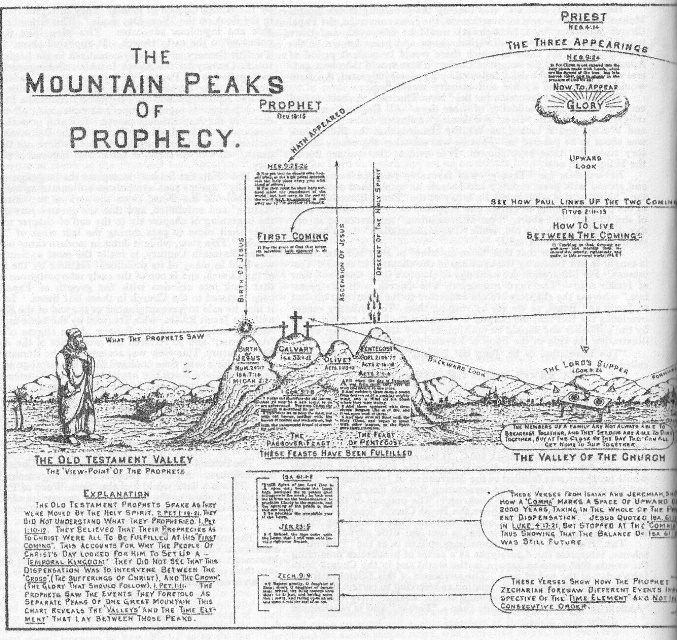 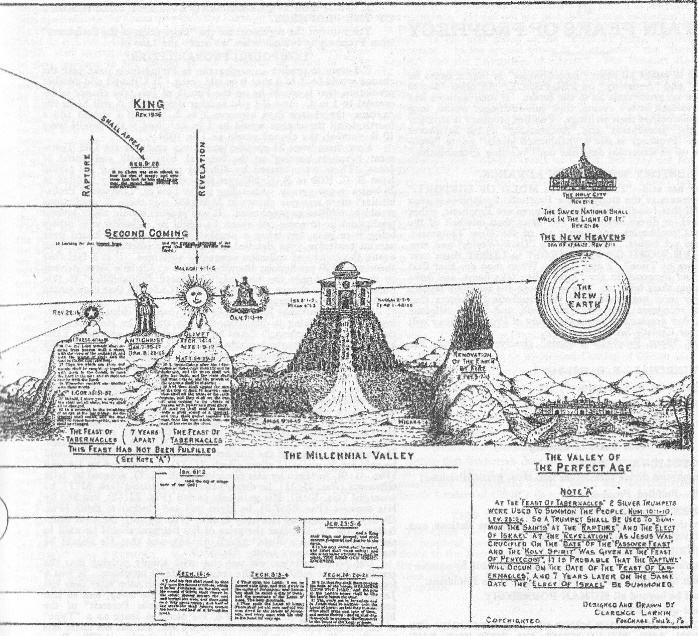 Christenzionisten geloven dat oude profetieën bezig zijn in vervulling te gaan. De oude profeten hadden vergezichten en nu in onze tijd komen al deze profetieën uit.We hebben hier niet de ruimte om uitgebreid op dit onderwerp in te gaan. Ik verwijs naar veel meer gedetailleerde bijdragen van mijn hand. Hier beperk ik mij tot het volgende.Kenmerkend voor de apocalyptiek is dat men gelooft dat het einde nabij is. Het zijn dus geen vergezichten. Als Jezus zegt: ‘deze generatie zal niet voorbijgaan eer dit alles geschiedt’, bedoelt Jezus zijn eigen generatie.Een tweede punt is dat ondanks een spectaculaire presentatie er fundamentele zwaktes zitten in de eindtijdscenario’s die ons worden gepresenteerd.De N.T. spreekt over de val van het Romeinse Rijk. Niet over de heropleving ervan na vele eeuwen. Jezus spreekt over de val van Jeruzalem en het einde van de tweede tempel. Dat is gebeurd in het jaar 70. Maar Jezus spreekt niet over een derde tempel die gebouwd zal worden. Integendeel. Christenen in de eerste eeuwen waren niet geïnteresseerd in de tempelberg. Immers ‘Wij hebben hier geen blijvende stad’ (Hebr. 13:13,14). In het N.T. ontbreekt de landbelofte, dat de joden na vele jaren terug zullen keren naar hun land.Een nog veel belangrijker mankement bij christenzionisten is dat de morele boodschap van de profeten volledig verwaarloosd wordt in hun uitleg. De profetische teksten dienen vooral als bevestiging van hun extreme eindtijdgeloof. Nergens komen we bij hen verontwaardiging tegen over huizen van Palestijnen die worden vernietigd, over landroof, over geweld, enz. Wee hun die kwaad in de zin hebben en op hun bed boze plannen smeden.Willen zij een veld? Zij roven het!Willen zij een huis? Zij nemen het!Micha 2:1,2Bezoek aan de heilige plaatsen? Vervoerd raken bij het uitzicht over Jeruzalem vanaf de Olijfberg? Jeruzalem een heilige stad? Het is veel meer gepast om de kritische teksten van de profeten aan te halen. ‘Jeruzalem is een hoer’, Jeruzalem is ‘als Sodom’ (Jesaja 1:21; 2:9).In de documentaire The evangelicals zien we hoe vrome joden verrukt zijn over hun land. Vol geloof blaast iemand op de Sjofar. En bevlogen spreekt men over de bouw van de derde tempel.De joodse advocaat Daniël Seideman beschrijft hoe religie een steeds belangrijkere rol speelt in de Israëlische bezetting van de Palestijnse gebieden. Hij spreekt over het eindtijdgeloof van evangelische christenen. ‘Christenzionisten zeggen dat ze vrienden zijn van Israël. Laat mij niet lachen! Ze kijken nu al uit naar de opname (the rapture). En dan hebben wij als joden de keuze: je bekeren tot het christendom of branden in de hel. Dankuwel!’Trump 2.0 erger dan Trump 1.0In 2020 haalde Biden 7,5 miljoen stemmen meer dan Trump. Toch waren de marges klein. Als er 44000 stemmen meer waren geweest voor Trump in de zogenaamde swing states waren ze gelijk geëindigd.  Het mankement van de Amerikaanse democratie is dat er uiteindelijk slechts twee presidentskandidaten zijn en dat het merendeel van de kiesdistricten een voorspelbare winnaar heeft. Een paar swing states zijn doorslaggevend. Volgens de prognoses maakt Trump goede kans om opnieuw president te worden.Trump is geradicaliseerd en dat heeft uiteraard te maken met zijn frustratie dat hij de aanstelling van Joe Biden in 2021 niet heeft kunnen tegen houden.Bepaalde uitspraken van hem doen denken aan uitspraken van fascisten in het verleden.We zweren plechtig dat we ze zullen uitroeien, de communisten, marxisten, fascisten en radicaal-linkse misdadigers die als ongedierte binnen de landsgrenzen leven – die liegen, stelen en bedriegen bij verkiezingen, en tot álles in staat zijn, legaal of illegaal, om ons land te vernietigen.Immigranten zijn terroristen die ziektes binnenbrengen, ze komen vaak uit gekkenhuizen en ze komen het bloed van ons land vergiftigen’.Trump is rancuneus. Het is zeker dat hij zijn macht zal gebruiken om met bepaalde mensen af te rekenen. Dat kan hij bijvoorbeeld doen door justitie klachten te laten indienen tegen journalistieke tegenstanders.Verder is de verwachting dat Trump in een eventuele tweede bestuursperiode vooral ja-knikkers om zich heen zal verzamelen. Niet experts die hem mogelijk tegen spreken.De wereld zal er niet veiliger op worden.Evangelische christenen moeten zich dus twee keer bedenken voordat ze gaan stemmen op Trump.2 Januari 2024, Jart Voortman